Alojas novada domes skolēnu autobusu maršruti 2020./2021. mācību gadamHN 8720  (40 vietas) (autobusa vadītājs Modris Dūrēns)Uz skolu un b/d6.30 Ungurpils- Staicele 7.15 Mērnieki- Staicele7.35 Staicele- 7.50 Ungurpils
8.00 Alojas Dienas Centrs - Urga -  Braslava 8.25 Vilzēni - AlojaMājās skola15.45  Aloja- Ungurpils
16.00  Staicele- Mērnieki – Staicele
Mājās skola un b/d:17.00  Aloja - Vilzēni- Braslava17.15  Vilzēni- Braslava- 17,45 Aloja – 17,55 UngurpilsHR 4298 (19 vietas)  (autobusa vadītājs Artis Bērziņš)Uz skolu un b/d7.00 Vīķi – Staicele7.25 Vīķi- 7.30 Mazbrieži- Vecdreimaņi- Menči- 7.40 Bokardi8,00 Mīlēni-Jaunozoliņi- 8,10 Smēdes/ Tīreļi8.25 Kaķīši – 8,30 Smilgas 8,35 Lindes8.40 Alojas  autoosta 8.45 Alojas PIIMājās skola un b/d16.10 Aloja autoosta – Alojas PII- Smēdes/ Tīreļi- Mīlēni16,55 Bokardi- Mazbrieži17.40 Alojas autoosta- Lindes- Smilgas- Kaķīši- Puikules stacija18,20 AlojaHR 4299 (19 vietas)  (autobusa vadītājs Atis Zariņš)7.10 Ozolmuižas krustojums7.20  Puikules stacija- 7:30 Puikules līvānu mājas- 7:40 Puikule7,50 Aloja8,00 Vilzēni8.20 Puikules stacija- 8.25 Puikule 8,35 Puikules Līvānu mājas –
8.50 Alojas AAVMājās skola:16.10 Alojas autoosta –– 16:25 Puikule- 16:35 Puikules Līvānu mājas – 16:45 Puikules stacija 16.55 Ozolu krustojums- 17:05 PuikuleMājās b/d:17.20 Vilzēni  -17:40 Puikules līvānu mājas- 17:45 Puikule- 17:50- Puikules stacija18.20 Aloja8 vietīgais mikroautobuss GU 2510 (autobusa vadītājs Jānis Saliņš)Uz skolu un b/d7.50 Ozolmuiža- Jenči –Blanka- Vilzēni- OzolmuižaMājās skola un b/d16:10 Aloja- 16:25 Puikule
17.25 Vilzēni- Jeņči –Blanka-  Vilzēni17:40 Ozolmuiža (Dikļu bērnus ved uz Paegļiem- Jāņupītēm)!Piezīme: autobusu maršrutos var tikt veiktas korekcijas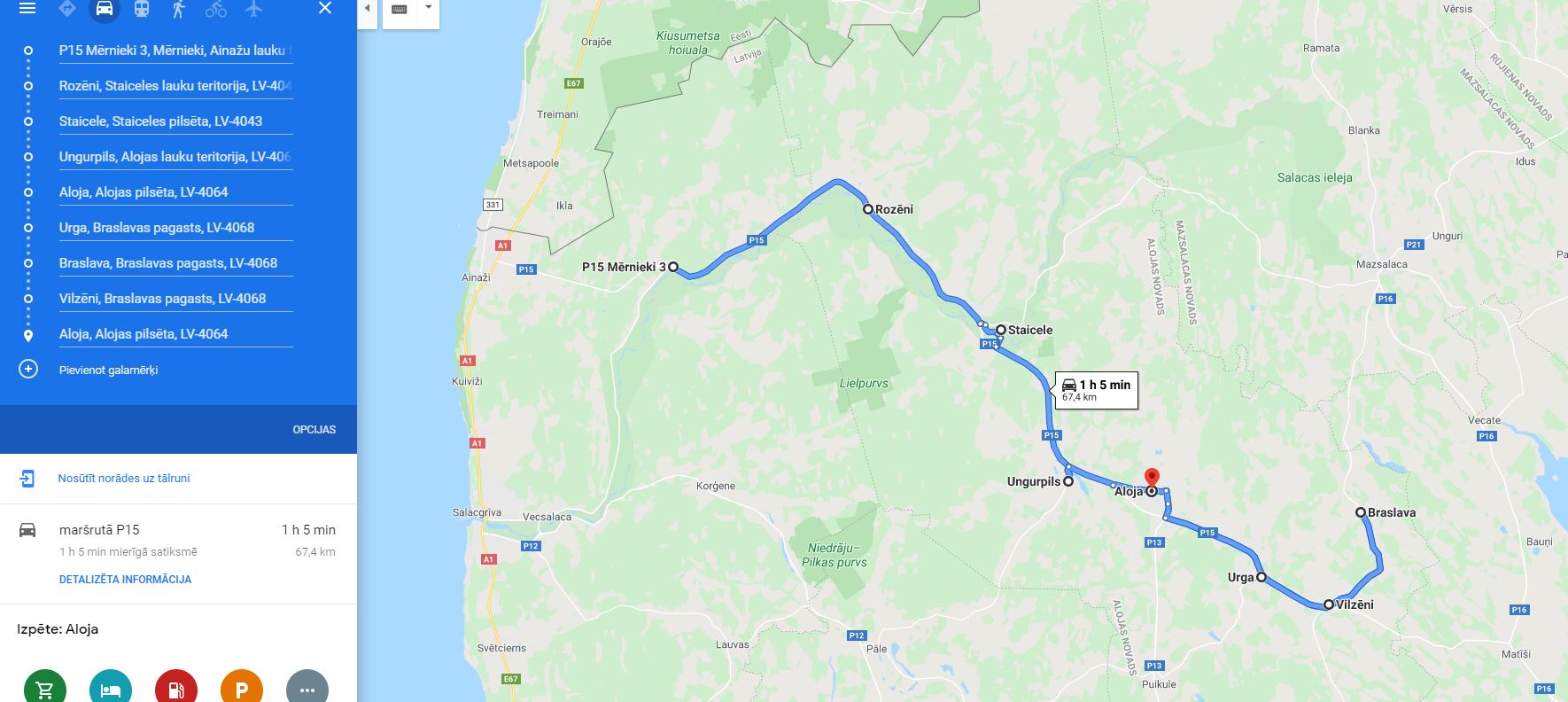 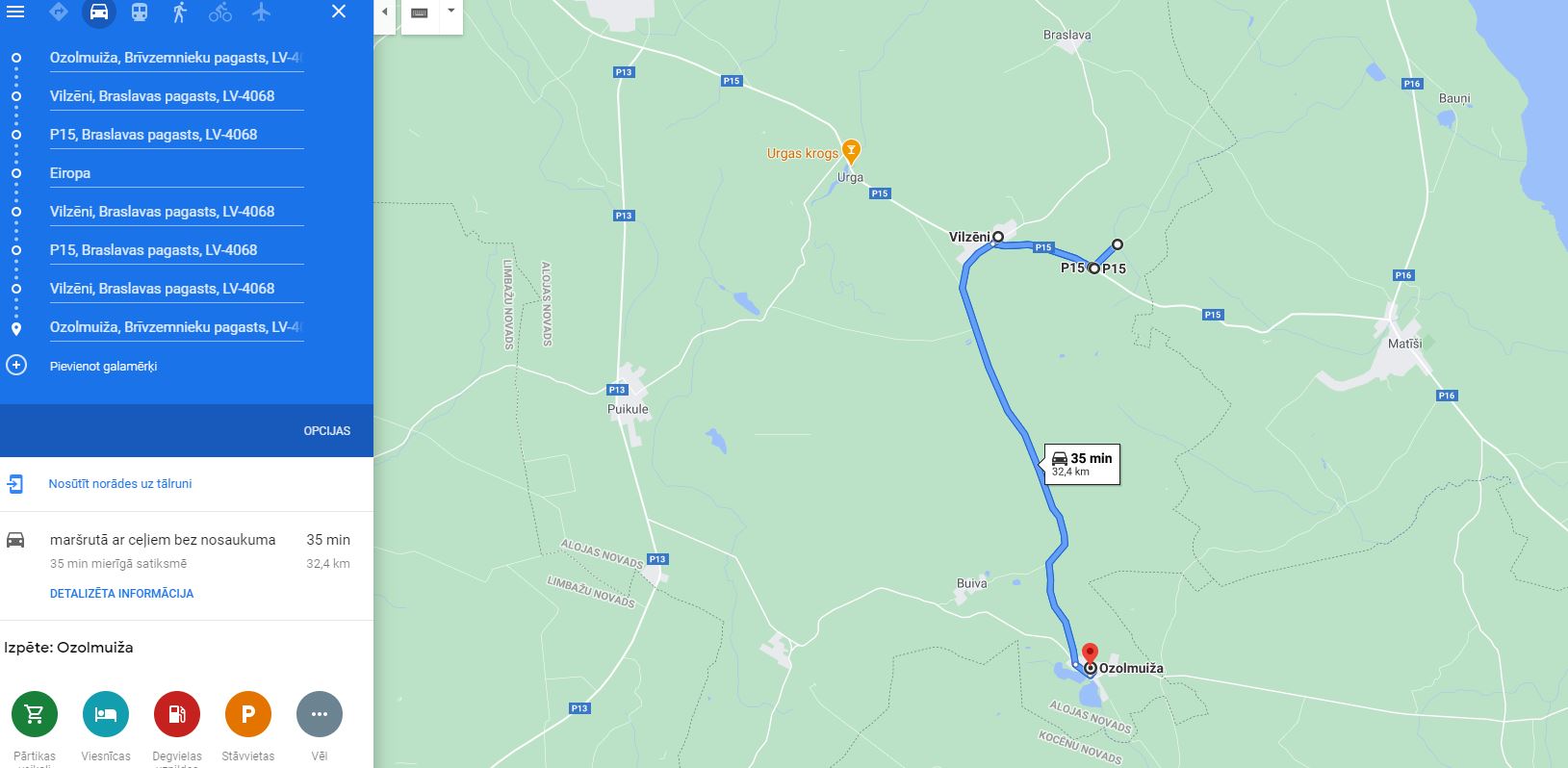 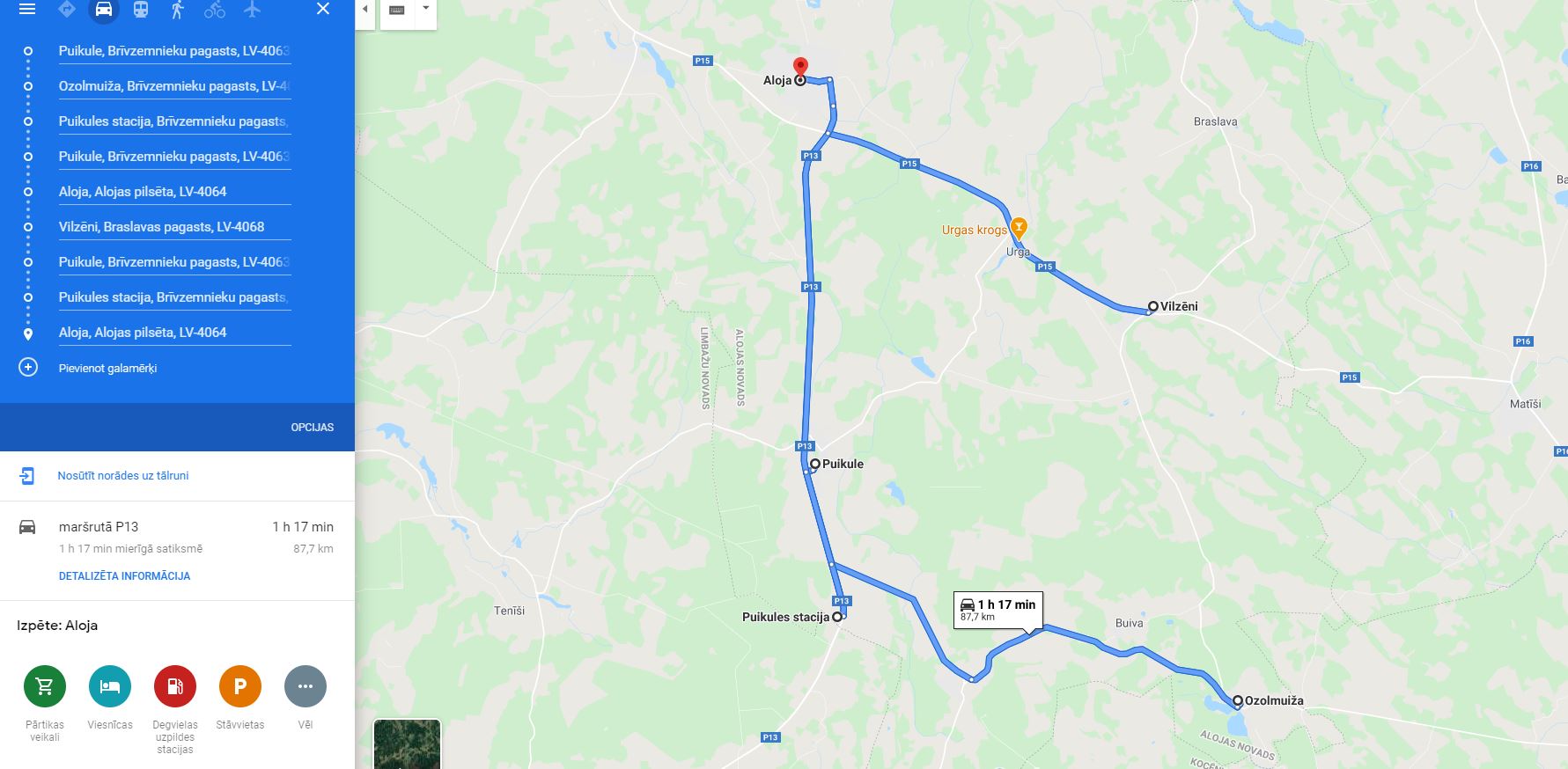 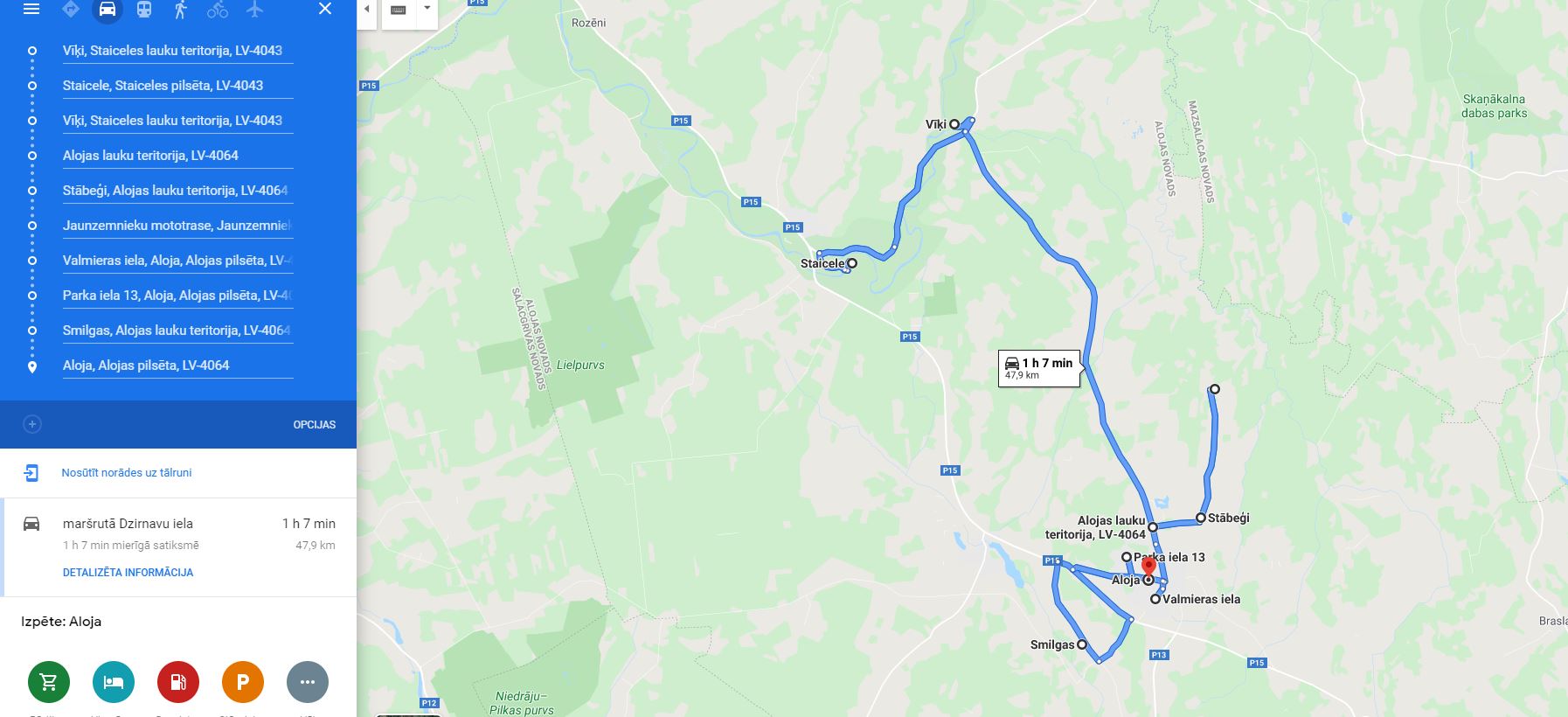 